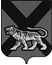 ТЕРРИТОРИАЛЬНАЯ ИЗБИРАТЕЛЬНАЯ КОМИССИЯ ГОРОДА  ДАЛЬНЕГОРСКАРЕШЕНИЕ  29 августа  2017 г. 	   	    г. Дальнегорск                              № 388/58О кандидатурах для исключения из резерва составов участковых комиссий Приморского края избирательных участков № 1023, группы с № 1003 по № 1019На основании статьи 27 Федерального закона «Об основных гарантиях избирательных прав и права на участие в референдуме граждан Российской Федерации», подпункта «г» пункта 25 Порядка формирования резерва составов участковых комиссий и назначения нового члена участковой комиссии из резерва составов участковых комиссий, утвержденного постановлением ЦИК России от 05.12.2012 № 152/1137-6, территориальная избирательная комиссия города ДальнегорскаРЕШИЛА:Предложить Избирательной комиссии Приморского края для исключения из резерва составов участковых комиссий Приморского края избирательных участков № 1023, группы с № 1003 по № 1019 следующие кандидатуры:   Направить настоящее решение в Избирательную комиссию Приморского края.Председатель комиссии                                                                   С.Н Зарецкая Секретарь комиссии                                                                       О.Д.Деремешко № п/пФамилия, имя, отчество
Дата рожденияНаименование субъекта выдвижения№ избирательного участкана основании подпункта «г» пункта 25 Порядкана основании подпункта «г» пункта 25 Порядкана основании подпункта «г» пункта 25 Порядкана основании подпункта «г» пункта 25 Порядкана основании подпункта «г» пункта 25 ПорядкаБелотелова Наталья Юрьевна12.04.1996Собранием избирателей по месту работы: ПАО «Сбербанк России» доп. Офис в г. Дальнегорск1003-1019, 1023Орлова Надежда Павловна14.12.1957Собранием избирателей по месту работы: МОБУ СОШ № 17 «Родник»1003-1019